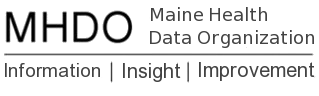 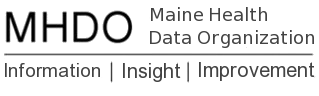 MHDO Data Warehouse PortalFrequently Asked Questions (FAQs) Question: Where does the MHDO Data Warehouse reside? Describe what protections are in place for system security.Answer:IT & Systems Security ProtectionThe MHDO Data Warehouse systems reside within the National Opinion Research Center (NORC) secure facilities.  These facilities have strictly controlled physical access and maintain boundary protection utilizing network firewalls, Intrusion Prevention System (IPS) and security monitoring using a unified situational platform. The IT environment is thoroughly documented and is compliant with NIST 800-53 Rev.3 standards. Security provisions are established and maintained to include:Managed firewall and IPSConfiguration management baselines: FDCC\USGCB for laptops, Center for Internet Security (CIS) benchmarks for network and server systemsLeast privilege access to system boundaryContinuous physical and system security monitoringManaged security policies using domain group policies for complex passwords and mandatory renewalDomain-managed virus protectionAccess control procedures for data and systemsVirus and spam filtering of emailEncryption, FIPS 140-2 Level 2 – laptops (Full Disk), VPN connection (2-factor authentication),  Encrypted backups tapesIn NORC’s Data Enclave environment, which houses MHDO systems,- users are logically separated within their work area and unable to remove any information without prior authorization from MHDO.  Any inbound or outbound files are managed and audited by the NORC Data Custodians.Annual security tests are conducted by a third party IT security auditor.  This auditor conducts a design-level review of controls that support the security of the Enclave using NIST Special Publications 800-53 (Moderate-Impact assets) as the security standard, and an analysis of risks to electronic protected health information (ePHI) in the Enclave as a result of any potential gaps., which are immediately addressed.  The auditor evaluates the design and implementation of the following aspects of the NORC System Security Plan (SSP) through:Stating roles and responsibilities for ownership and stewardship of the SSP,Stating the risk assessment, methodologies, processes and documents,The certification and authorization of acquired and developed systems,Operational controls, including contingency and incident response plans and maintenance plans,Considerations of personnel management and facilities and physical security management,The integrity of information and the integrity of communications (network) systems,The control of access controls, including authentication of access accounts and the approved movement of data to zones of varying degrees of security,The appropriate selection of controls from the NIST 800-53 catalog of controls (as a result of FIPS 199 classification and the Risk Assessment), andThe policies and process documentation (standards, procedures, guidelines and audit records, where applicable) for the selected controls from NIST 800-53.In addition, these annual security tests include penetration testing and simulated denial-of-service attacks.   The NORC Data Enclave was recently awarded a federal Authorization to Operate by USDA’s Economic Research Service.The NORC Data Enclave complies with the following federal compliance guidance:NIST Special Publication (SP) 800-55, Security Metrics Guide for InformationTechnology SystemsNIST SP 800-53, Recommended Security Controls for Federal Information SystemsNIST SP 800-51, Use of the Common Vulnerabilities and Exposures (CVE)Vulnerability Naming SchemeNIST SP 800-37, Guide for the Security Certification and Accreditation of FederalInformation SystemsNIST SP 800-34, Contingency Planning Guide for Information Technology SystemsNIST SP 800-26, Security Self-Assessment Guide for Information TechnologySystemsNIST SP 800-18, Guide for Developing Security Plans for Information TechnologySystemsHealth Insurance Portability and Accountability Act (HIPAA) of 1996FIPS 200, Minimum Security Requirements for Federal Information and InformationSystemsFIPS 199, Standards for Security Categorization of Federal Information andInformation SystemsFIPS 191, Guideline for the Analysis of Local Area Network SecurityIEEE Std 829-1998, IEEE Standard for Software Test DocumentationThe NORC Data Enclave IT Security Plan is fully compliant with the Federal Information Security Management Act, provisions of mandatory Federal Information Processing Standards (FIPS), and meets all of NIST’s IT, data, system and physical security requirements.In addition to internal NORC confidentiality and ethics statements, all NORC Data Enclave employees must sign project specific Nondisclosure Agreements as specified in Commerce Acquisition Regulation (CAR) 1352.209-72, Restrictions against Disclosures.NORC is in compliance with DOC IT Security Program Policy, section 4.5 and the NIST IT Security Management Handbook, including section 8.3 regarding policy on rules of behavior. The NIST Policy on IT Resources Access and Use must be followed for rules of behavior for this system.The NORC Data Enclave is subject to the DoC IT Security Program Policy and Minimum Implementation Standards along with the IT security laws and federal regulations including:Public Law 107-347 E-Government Act of 2002 (FISMA included), Title V:Confidentiality Information Protection and Statistical Efficiency Act (CIPSEA).Public Law 200-253 Computer Security Act of 1987OMB Circular No. A-130 , Appendix III, Security of Automated Information ResourcesDepartment of Commerce Administrative Orders andNIST Administrative Manual Chapter 11.02 and the NIST IT Security